 ESSEX H.S. COURSE EXPECTATIONS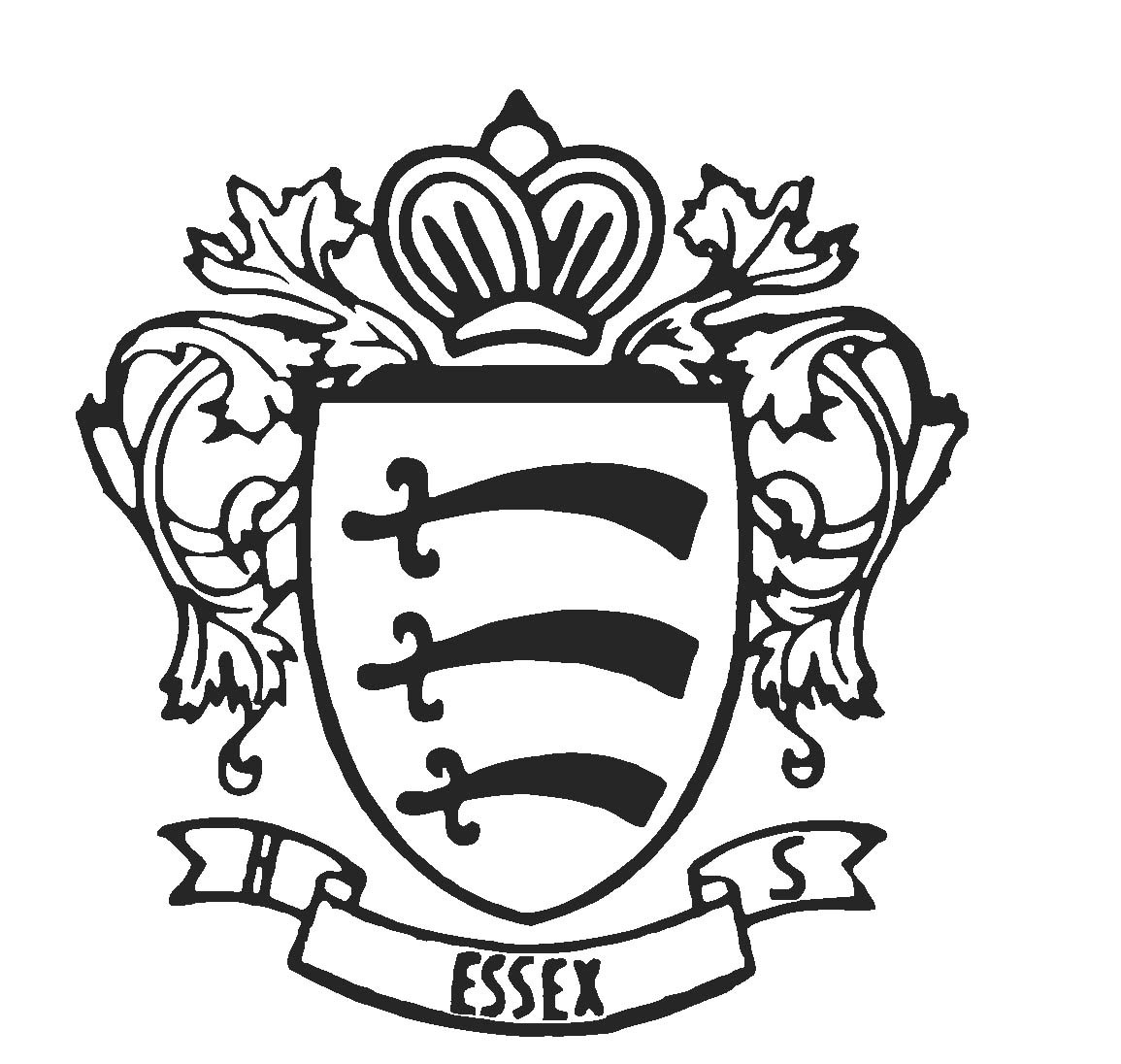 COURSE TITLE AND NUMBER:   Physics 200TEACHER NAME:  Jonathan StapletonTEACHER EMAIL ADDRESS:  jstapleton@ewsd.org                            	        	TEACHER PHONE EXTENSION: 1501TIMES AVAILABLE TO MEET:   A1/2, A3/4, B3/4– in the Science Office (B102).   Flex Block – C211.  A days before school in the Science Office (B102).  B days before school in C114.COURSE DESCRIPTION: This course covers topics of classical physics. Newtonian mechanics (vector-based), gravitation, conservation of energy, and momentum are covered in the first semester. The second semester covers electrostatics, DC circuits, waves, sound, light, and optics. Demonstrations and videos are used to supplement the lectures and to provide historical background for the laws of physics. Computer simulations, computerized data collection and analysis, and traditional hands-on lab activities are used throughout the course.COURSE PROFICIENCIES: Physics 200 is based on the following course proficiencies.  Through scientific processes and practices, students will explore and understand…Kinematics in 1 and 2 DimensionsForces and Newton’s LawsCircular Motion and GravitationWork and EnergyLinear Momentum and CollisionsStatics, Torque, and Angular MomentumElectric Charge and Electric FieldsElectrical Current and CircuitsWaves and SoundLight and OpticsGRADING, ASSESSMENT, AND REPORTING:For 2018-2019, academic grades will be reported separately from learning habits. At EHS, we believe:Academic grades should reflect achievement of course proficiencies.Learning habits are necessary for academic success and should be explicitly reported.ACADEMIC ACHIEVEMENT: Academic grades for all courses are reported numerically 60-100%, Below 60, or “Not Met” in PowerSchool.  Tests, Quizzes, and other Formal Assessments: at least 80% of quarter gradeLearning Experiences (Lab/Class Activities and Homework): up to 20% of quarter gradeTRANSFERABLE SKILLS AND LEARNING HABITS:For 2018-19, one course specific transferable skill and the two school wide learning habits will be scored and reported separately in PowerSchool.  For this course, the transferrable skill will be Creative and Practical Problem Solving.  The school wide learning habits are Work Completion and Engagement in Learning. CLASS RESOURCES:  www.mrstapleton.comElectronic text website: Search “openstax physics”misterstapleton YouTube ChannelSTUDENT RESPONSIBILITIES AND LEARNING EXPECTATIONS:Students and parents are responsible for knowing the EWSD Handbook and the EHS Handbook Addendum that describe school policies and procedures, academic expectations, and behavioral expectations.  In addition…A positive learning environment is similar to the free and open society that we live in.  We all enjoy its benefits, yet we must all work to preserve it.  To preserve a positive learning environment it is essential that everyone show respect and sensitivity.  Laboratory equipment must be handled with care.  Please handle the equipment carefully and let me know if any materials are damaged.Before you leave class each day, help to return the classroom to a clean and organized state.- - - - - - - - - - - - - - - - - - - - - - - - - - - - - - - - - - - - - - - - - - - - - - - - - - - - - - - - - - - - - - - - - - - - - I have read and understand the expectations for this course [Physics 200 -- Stapleton]. ___________________________________      ______________________________________Student Name      (Print)	     	                        Student Signature/Date___________________________________       ______________________________________Parent/Guardian Name    (Print)                             Parent/Guardian Signature/Date